11/08/2022BionexoResultado da Tomada de Preços Nº20222908A111HEMUO Instituto de Gestão e Humanização – IGH, entidade de direito privado e sem finslucrativos, classificado como Organização Social, vem tornar público a realização doProcesso Seletivo de Compras, com a finalidade de adquirir bens, materiais e/oumedicamentos para o HMI - Hospital Estadual Materno-Infantil Dr. Jurandir doNascimento, com endereço à Av. Perimetral, s/n, Quadra. 37, Lote 14, Setor Coimbra,Goiânia/GO, CEP: 74.530-020.Objeto: EQUIPAMENTO MÉDICOTipo de Compra: Cotação via BionexoGoiânia: 29/08/2022Bionexo do Brasil LtdaRelatório emitido em 11/08/2022 16:28CompradorIGH - Hospital Materno Infantil (11.858.570/0002-14)AV. PERIMETRAL, ESQUINA C/ RUA R7, SN - SETOR COIMBRA - GOIÂNIA, GO CEP: 74.530-020Relação de Itens (Confirmação)Pedido de Cotação : 230260590COTAÇÃO Nº 18873 - ACESSÓRIOS DE EQUIPAMENTO MÉDICO - HMI JULHO 22Frete PróprioObservações: *PAGAMENTO: Somente a prazo e por meio de depósito em conta PJ do fornecedor. *FRETE: Só serãoaceitas propostas com frete CIF e para entrega no endereço: RUA R7 C/ AV PERIMETRAL, SETOR COIMBRA, Goiânia/GOCEP: 74.530-020, dia e horário especificado. *CERTIDÕES: As Certidões Municipal, Estadual de Goiás, Federal, FGTS eTrabalhista devem estar regulares desde a data da emissão da proposta até a data do pagamento. *REGULAMENTO: Oprocesso de compras obedecerá ao Regulamento de Compras do IGH, prevalecendo este em relação a estes termos emcaso de divergência.Tipo de Cotação: Cotação NormalFornecedor : Todos os FornecedoresData de Confirmação : TodasValidade CondiçõesFaturamento Prazo deFornecedordadeFreteObservaçõesMínimoEntregaProposta PagamentoCOUTINHO E FERNANDESPRODUTOS MEDICOS EHOSPITALARES LTDAAPARECIDA DE GOIÂNIA - GOLeonardo GESTOR DENEGÃ CIOS - (62) 3574-3048granmedica.negocios@gmail.comMais informaçõesSOU O LEONARDO FERREIRA GESTOR DENEGOCIOS DA EMPRESA GRANMEDICA PORFAVOR, NAO FECHE SEM FALAR COMIGO ANTES(62) 99114-10477 dias apósconfirmação1R$ 2.000,000008/08/202230 ddlCIFProgramaçãode EntregaPreçoUnitárioValorTotalProdutoCódigoFabricante Embalagem FornecedorComentário JustificativaBrasíndice Rent(R$) QuantidadeUsuárioCOUTINHO EFERNANDESPRODUTOS DESMONTAVELMEDICOS E EM ACO 1,90 XHOSPITALARES 1,50 X 0,80 MLTDARosana DeOliveiraMouraBELICHEDESMONTAVELEM ACO 1,90 XBELICHEDIVERSOS -DIVERSOS -DIVERSOSR$R$160205--11--R$ 0,0000R$ 0,00003 Unidade8 Unidade1.140,00003.420,00001,50 X 0,80 M11/08/202216:14COLCHAOHOSP.REVEST.COURVIN.90X0.80 -UNIDADECOUTINHO EFERNANDESPRODUTOSMEDICOS EHOSPITALARES 1.90X0.80 -LTDA UNIDADECOLCHAOHOSP.REVEST.COURVINRosana DeOliveiraMouraDIVERSOS -DIVERSOS -DIVERSOSR$350,0000R$2402432.800,0000111/08/202216:14TotalParcial:R$111.01.06.220,0000Total de Itens da Cotação: 2Total de Itens Impressos: 2TotalGeral:R$6.220,0000Clique aqui para geração de relatório completo com quebra de páginahttps://bionexo.bionexo.com/jsp/RelatPDC/relat_adjudica.jsp1/1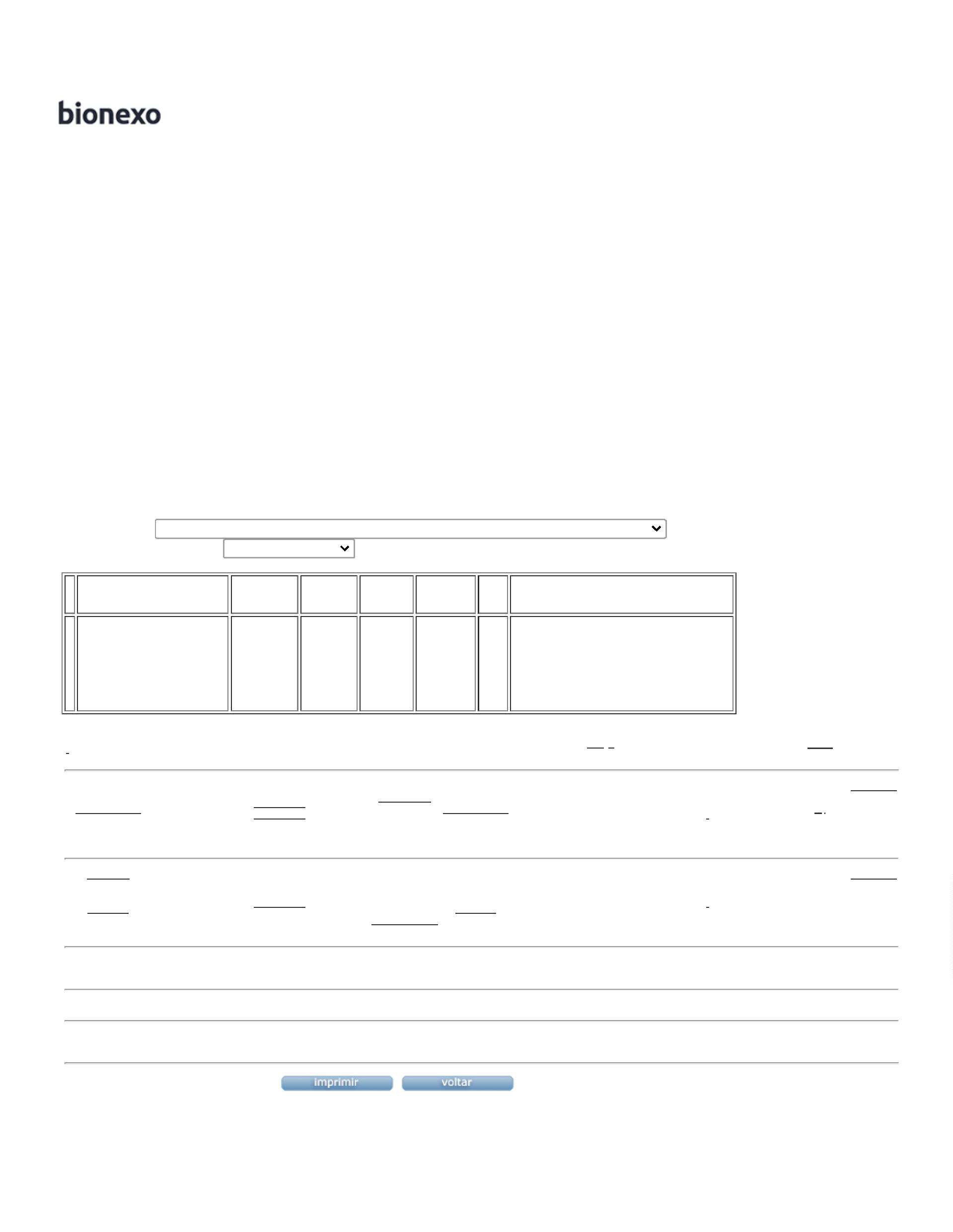 